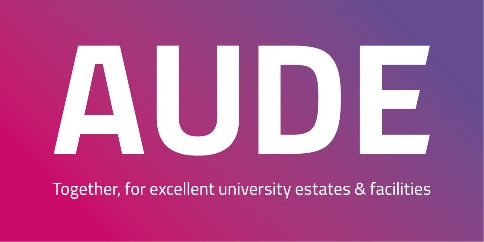 

AUDE Strategic Plan, updates for members following Covid-19

Dear members,

We thought it relevant to update you on how AUDE is functioning during this current time, and how this has impacted our strategic plans.

The unfortunate postponement of annual conference not only means we missed out on connecting with each other, it also meant a lack of income through our usual sponsorship and exhibition opportunities. We are working hard as an Executive Committee to remodel our finances and scenario plan during what you know are uncertain times. And whilst we do this, we want to assure you our focus is firmly on you, our members.

We know the HE sector is going to look very different and that finances will be impacted. To help you through his we have focused our outputs accordingly. There is a huge amount of work going on, and we wanted to shed a light on these specific areas; 

Short term: Deliver the Estates Management Report for 2020. We know you need it and we know how important it will be for your work.Connect members digitally, support the fantastic work of our regions and special interest groups.Share case studies, solutions, templates, resources and keep them fresh and relevant.Collaborate with other sector bodies and government agencies including our work providing data for ministerial briefings on the topics of procurement, capital planning, the wider impact of the virus on the sector and the quarantining of international students.Medium term:
Our current strategy remains live and increasingly relevant and so our focus includes;Work to provide effective management tools will be critical and we will focus on delivering around two themes; space management/utilization and sustainability (the net zero carbon agenda).This includes the launch of a space management web platform including resources, tools and modelling software.And the continued update and development of the Sustainability Leadership Scorecard. Professional development and talent support. CPD accredited training, succession planning and the development of a new mentoring and coaching scheme. Longer term:Research. The in-depth empirical kind which gives you an evidence base to grow your business cases. This includes topics such as ‘The impact of the built environment on student experience’ and our involvement in a European funded research grant looking into ‘Pre-construction planning models for successful project delivery’.We thank you for your continued support and are proud to be able to support all AUDE members through this current time and into our ‘new normal’. With kind regards, Stephen Wells, AUDE Chair
Directors of Estates, Facilities and Commercial Services, University of Surrey
And
Jane White Executive Director, AUDE